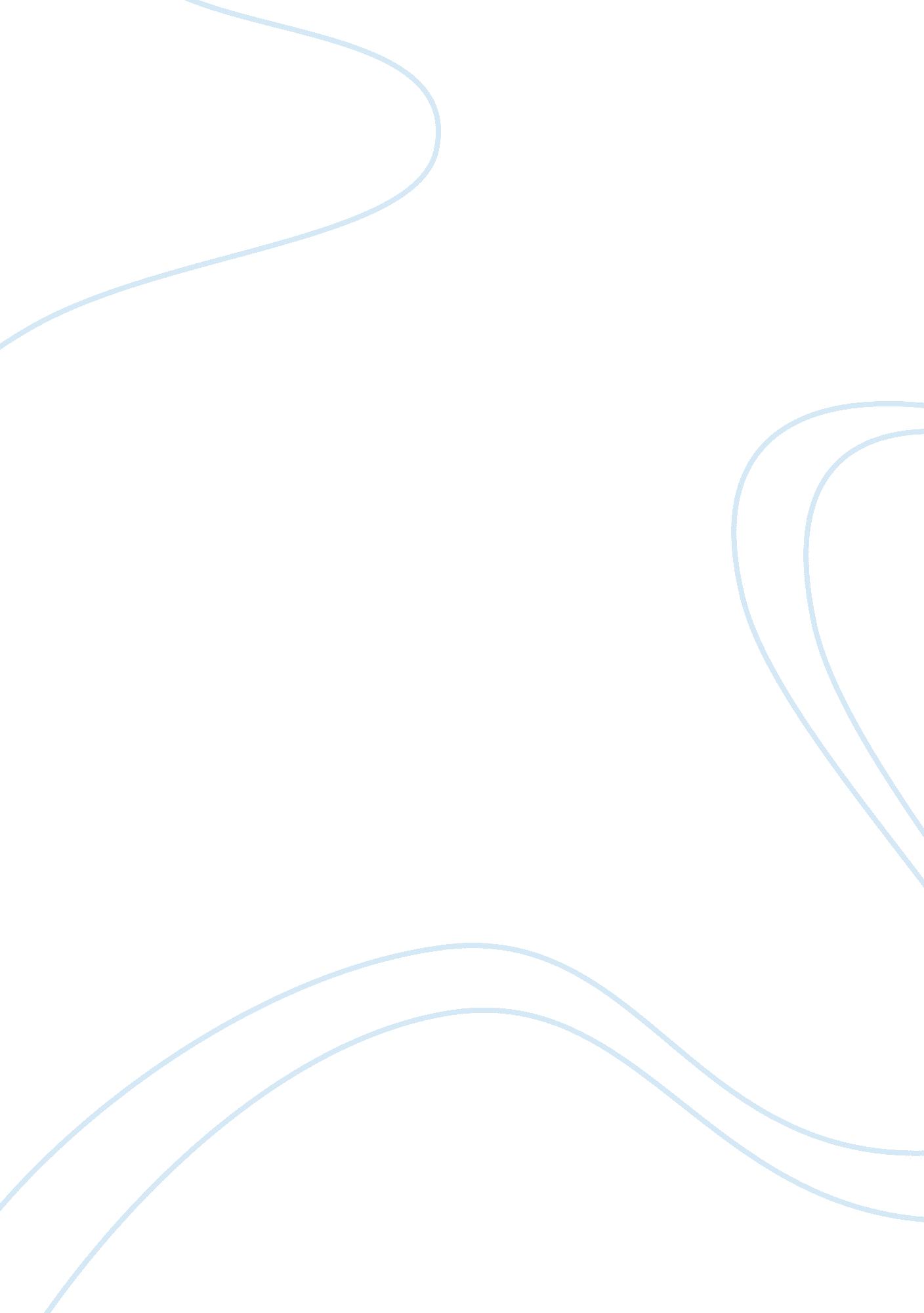 Edit: create a new positioning statement for our product, and provide justificati...Business, Marketing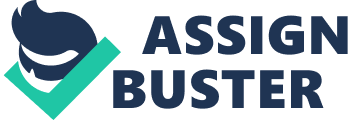 POSITIONING STRATEGY [Insert al Affiliation] s’ sophistication is upsurging and the need for outsourced call care centers in Philippines and India is rising necessitating development of language skills and computer training to gratify the desires of the diverse and tremendously competitive American market. As the exploration of other higher value service opportunities continues, rapid growth is inevitable, a sheer fact that makes the existence of tutoring service for Filipinos and Indians indispensable as it enables them to access quality Language and Computer Skills training. 
Apparently, tutoring service for Filipinos and Indians is a mere centre just like any other. However, the centre is determined to provide access to quality Language and Computer Skills training to the Filipinos and Indians at your doorstep; offering a kind of flexibility that is immediately recognizable as classic and rare (Sengupta, 2005). 
Noteworthy, with today’s increased need for outsourced call, out tutoring services are readily available to provide high quality training in English language and skills in computer, skills that will enable you to straightforwardly handle the diversity that seems to challenge many in the corporate world. Our highly qualified tutors are trained to cope with your individual challenges, as well as global ones, creating in you an indomitable, self-driven person who treats customer satisfaction with utter significance. 
Additionally, call centre for training English language and computer skills differentiates itself from other call centers by offering different training options as the trainees’ demands and the likes of the parents as well. What’s more, we are the only fast and efficient call centre training diverse races speaking different languages in Philippines and India. Various options exist for both the guardian and the trainee. Your desire is our command, and we exist to serve you to contentment and delight. 
We have a strong reputation in customer service and know just how imperative it is for you to get assistance whenever you need it. In every interaction, we intend to deliver an experience that forms constructive, lasting relationships with you, our esteemed customer. We exist to provide training services that meet the tastes, needs and preferences of our global customers in various dimensions at an extraordinary convenience (Sengupta, 2005). Give us a trial and you will never be disillusioned with our outstanding, top-notch, seamless services. 
References 
Sengupta, S. (2005). Brand positioning: Strategies for competitive advantage. New Delhi: Tata McGraw-Hill. 